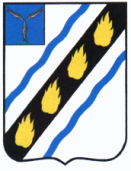 АДМИНИСТРАЦИЯСОВЕТСКОГО МУНИЦИПАЛЬНОГО РАЙОНА САРАТОВСКОЙ ОБЛАСТИПОСТАНОВЛЕНИЕ  от 22.07.2020 № 376р.п. СтепноеО  внесении  изменений  в  постановлениеадминистрации  Советского  муниципальногорайона  от  19.10.2018 № 600Руководствуясь Уставом Советского муниципального района, администрация Советского муниципального района ПОСТАНОВЛЯЕТ:1. Внести в приложение к  постановлению администрации Советского муниципального района от 19.10.2018 № 600 «Об утверждении муниципальной программы «Развитие физической культуры и спорта на территории Степновского муниципального образования на 2019-2022 годы» (с изменениями от 06.11.2019. № 715, от 10.12.2019 № 798 от 30.12.2019 № 859, от 24.03.2020 № 152) следующие изменения: 1) раздел паспорта Программы Финансовое обеспечение муниципальной программы объемы изложить в новой редакции:« 	                                                                                                                                    »;2) раздел 5 Программы Финансовое обеспечение муниципальной программы объемы изложить в следующей редакции:«Общий объем средств, необходимый для реализации Программы, составит 220,0 тыс. руб. (прогнозно), в том числе: в 2019 году – 20,0 тыс. руб., из них средства местного бюджета Степновского муниципального образования – 20,0 тыс. руб.; в 2020 году – 200,0 тыс. руб., средства местного бюджета муниципального образования (прогнозно) 200,0 тыс. руб.;в 2021 году – 0 тыс. руб.; средства местного бюджета муниципального образования (прогнозно) 0 тыс. руб.;в 2022 году – 0 тыс. руб.; средства местного бюджета муниципального образования (прогнозно) 0 тыс. руб.Из средств местного бюджета Степновского муниципального образования финансирование осуществляется в пределах утвержденного бюджета на очередной финансовый год по соответствующим отраслям бюджетной сферы.Объем финансирования Программы из местного бюджета Степновского муниципального образования подлежит ежегодному уточнению»;3) приложение № 1 к муниципальной программе «Развитие физической культуры и спорта на территории Степновского муниципального образовании на 2019-2022 годы» изложить в новой редакции (прилагается).2. Настоящее постановление вступает в силу со дня официального опубликования в установленном порядке.Глава  Советского муниципального  района                                                                                  С.В. Пименов  Дмитриева Е.С.5-37-712Сведения
об объемах и источниках финансового обеспечения муниципальной программы «Развитие физической культуры и спортана территории Степновского муниципального образования на 2019-2022 годы»                                                                                                                                                                                                                                                           ».ВерноРуководитель аппарата	                                       И.Е. ГригорьеваОбъемы и источники финансирования Программы Финансирование реализуемых мероприятий Программы осуществляется за счет средств местного бюджета муниципального образования и внебюджетных средств.Общий объем финансирования Программы составит:  220,0 тыс. руб., в том числе: в 2019 году – 20,0 тыс. руб.; средства местного бюджета муниципального образования 20,0 тыс. руб.:в 2020 году – 200,0 тыс. руб.: средства местного бюджета муниципального образования (прогнозно) 200,0 тыс. руб.; внебюджетные средства (прогнозно) 0 тыс. руб.;в 2021 году – 0 тыс. руб; средства местного бюджета муниципального образования (прогнозно) 0 тыс. руб.; внебюджетные средства (прогнозно) 0 тыс. руб,в 2022 году – 0 тыс. руб; средства местного бюджета муниципального образования (прогнозно) 0 тыс. руб.; внебюджетные средства (прогнозно) 0 тыс. руб.Объемы и источники финансирования Программы Финансирование реализуемых мероприятий Программы осуществляется за счет средств местного бюджета муниципального образования и внебюджетных средств.Общий объем финансирования Программы составит:  220,0 тыс. руб., в том числе: в 2019 году – 20,0 тыс. руб.; средства местного бюджета муниципального образования 20,0 тыс. руб.:в 2020 году – 200,0 тыс. руб.: средства местного бюджета муниципального образования (прогнозно) 200,0 тыс. руб.; внебюджетные средства (прогнозно) 0 тыс. руб.;в 2021 году – 0 тыс. руб; средства местного бюджета муниципального образования (прогнозно) 0 тыс. руб.; внебюджетные средства (прогнозно) 0 тыс. руб,в 2022 году – 0 тыс. руб; средства местного бюджета муниципального образования (прогнозно) 0 тыс. руб.; внебюджетные средства (прогнозно) 0 тыс. руб.№ п/пНаименованиеОтветственный исполнитель (соисполнитель, участник)Источники финансового обеспеченияОбъемы финансового обеспечения, всего20212022№ п/пНаименованиеОтветственный исполнитель (соисполнитель, участник)Источники финансового обеспеченияОбъемы финансового обеспечения, всего2019202020212022123456781.«Развитие физической культуры и спорта на территории Степновского муниципального образования на 2019-2022 годы»Администрация Советского муниципального районавсего220,020,0200,0001.«Развитие физической культуры и спорта на территории Степновского муниципального образования на 2019-2022 годы»Администрация Советского муниципального районаместный бюджет220,020,0200,0001.«Развитие физической культуры и спорта на территории Степновского муниципального образования на 2019-2022 годы»Администрация Советского муниципального районаобластной бюджет (прогнозно)000001.«Развитие физической культуры и спорта на территории Степновского муниципального образования на 2019-2022 годы»Администрация Советского муниципального районафедеральный бюджет (прогнозно)000001.«Развитие физической культуры и спорта на территории Степновского муниципального образования на 2019-2022 годы»Администрация Советского муниципального районавнебюджетные источники (прогнозно)000002.Мероприятие 1Проведение спортивно-массовых мероприятийАдминистрация Советского муниципального районаСаратовской областивсего220,020,080,0002.Мероприятие 1Проведение спортивно-массовых мероприятийАдминистрация Советского муниципального районаСаратовской областиместный бюджет220,020,080,0002.Мероприятие 1Проведение спортивно-массовых мероприятийАдминистрация Советского муниципального районаСаратовской областиобластной бюджет (прогнозно)000002.Мероприятие 1Проведение спортивно-массовых мероприятийАдминистрация Советского муниципального районаСаратовской областифедеральный бюджет (прогнозно)000002.Мероприятие 1Проведение спортивно-массовых мероприятийАдминистрация Советского муниципального районаСаратовской областивнебюджетные источники (прогнозно)000003.Мероприятие 2Приобретение спортивного инвентаря, оборудования и наградной атрибутикиАдминистрация Советского муниципального района Саратовской областивсего120,00120,0003.Мероприятие 2Приобретение спортивного инвентаря, оборудования и наградной атрибутикиАдминистрация Советского муниципального района Саратовской областиместный бюджет120,00120,0003.Мероприятие 2Приобретение спортивного инвентаря, оборудования и наградной атрибутикиАдминистрация Советского муниципального района Саратовской областиобластной бюджет (прогнозно)000003.Мероприятие 2Приобретение спортивного инвентаря, оборудования и наградной атрибутикиАдминистрация Советского муниципального района Саратовской областифедеральный бюджет (прогнозно)000003.Мероприятие 2Приобретение спортивного инвентаря, оборудования и наградной атрибутикиАдминистрация Советского муниципального района Саратовской областивнебюджетные источники (прогнозно)00000